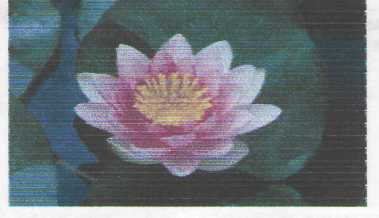 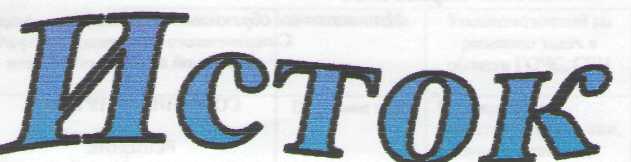 Официальное печатное издание муниципального образования 
«Николаевское городское поселение»24.01.2020				                                                                                                           № 3Администрация Николаевского городского поселенияОБЪЯВЛЯЕТ АУКЦИОНПО ПРОДАЖЕ ПРАВА НА ЗАКЛЮЧЕНИЕ ДОГОВОРА АРЕНДЫ  ЗЕМЕЛЬНОГО УЧАСТКА ДЛЯ объекта гаражного назначения       Организатор торгов: Администрация Николаевского городского поселения.       Уполномоченный орган и реквизиты решения о проведении аукциона:    Аукцион проводится на основании постановления администрации Николаевского городского поселения от 20 января 2020        № 16.В соответствии с пунктом 9 статьи 39.11 Земельного кодекса Российской Федерации аукцион является открытым по составу участников.       Место, дата, время и порядок проведения аукциона:Аукцион по продаже  права на заключение договора аренды земельного участка для объекта гаражного назначения проводится 03 марта 2020 года  в 11-00 часов в порядке, предусмотренном статьями 39.11, 39.12 Земельного кодекса Российской Федерации и документацией об аукционе, в здании  администрации Николаевского городского поселения, расположенном по адресу: ЕАО, Смидовичский район, пос. Николаевка, ул. Комсомольская, 10 (актовый зал).      Предмет аукциона: МЕСТОПОЛОЖЕНИЕ ЗЕМЕЛЬНОГО УЧАСТКА: установлено относительно ориентира, расположенного за пределами  участка, ориентир дом, участок находится примерно в 21 м от ориентира по направлению на восток, почтовый адрес ориентира: Еврейская   автономная область,  Смидовичский район, пос. Николаевка,   ул. 60 лет Октября,   д.5 .ПЛОЩАДЬ -  27 кв. м.,  согласно проекта границ по межевому плану.КАТЕГОРИЯ ЗЕМЕЛЬ: «земли населенных пунктов».КАДАСТРОВЫЙ НОМЕР - 79:06:3200035:444.ПРАВА НА ЗЕМЕЛЬНЫЙ УЧАСТОК: сведения о регистрации прав отсутствуют, ограничения    этих прав нет.РАЗРЕШЕННОЕ ИСПОЛЬЗОВАНИЕ: для объекта гаражного назначения.Срок аренды земельного участка – 10 (десять) лет.        Обременения и ограничения использования земельного участка: отсутствуют.Начальная цена: Размер ежегодной арендной платы  за право на заключение договора аренды земельного участка для объекта гаражного назначения, определенный по полутора процентам кадастровой стоимости земельного участка и   составляет – 440 (четыреста сорок) рублей 68 копеек.       Шаг аукциона (величина повышения начальной цены предмета аукциона) - 3%  и составляет 13 (тринадцать) рублей 22 копейки.Размер задатка, порядок его внесения: задаток определен в размере - 50%            от ежегодной арендной платы, что составляет 220 (двести двадцать) рублей 34 копейки и вносится в качестве обеспечения обязательств по заключению договора аренды,  в случае признания претендента победителем аукциона  засчитывается в счет платежа, причитающегося с претендента в оплату за арендуемый земельный участок, в размере ежегодной арендной платы.- Задаток вносится в качестве обеспечения обязательств по заключению договора аренды,  в случае признания претендента победителем аукциона, засчитывается в счет платежа, причитающегося с претендента в оплату за арендуемый земельный участок.- Задаток считается внесенным со дня зачисления денежных средств на счет организатора проведения аукциона.Реквизиты счета для перечисления задатка: Получатель – УФК по Еврейской автономной области (Администрация Николаевского городского поселения л.с. 05783403010). Расчетный счет 40302810000003003223                Отделение Биробиджан г. Биробиджан, БИК 049923001,  ИНН 7903526100, КПП 790301001, ОКТМО 99630160Муниципальное образование «Николаевское городское поселение»Смидовичского муниципального района  Еврейской автономной областиАДМИНИСТРАЦИЯ ГОРОДСКОГО ПОСЕЛЕНИЯПОСТАНОВЛЕНИЕ                                     20.01.2020 г.                                                                                  				                №  16                                                        пос. НиколаевкаО проведении открытого аукционапо  продаже права на заключение договора аренды земельного участка, для объекта гаражного назначения      В  соответствии  со статьями  39.11, 39.12  Земельного кодекса Российской Федерации, Уставом муниципального образования «Николаевское городское поселение», администрация Николаевского городского поселенияПОСТАНОВЛЯЕТ:      1. Объявить о проведении 03 марта 2020 года в 11-00 часов открытого аукциона  по продаже права на заключение договора аренды  земельного участка для объекта гаражного назначения, из категории земель «земли населенных пунктов», площадью 27 кв. м. с кадастровым номером 79:06:3200035:444, местоположение установлено относительно ориентира, расположенного за границами участка. Ориентир дом. Участок находится примерно в 21 м от ориентира по направлению на восток. Почтовый адрес ориентира: Еврейская автономная область, Смидовичский район, пос. Николаевка, ул. 60 лет Октября, д.5.        2. Срок аренды  земельного участка – 10 (десять) лет.        3. Открытый аукцион проводится  в порядке, предусмотренном ст. 39.11, 39.12 Земельного кодекса Российской Федерации и  документацией об аукционе.       4. Местом проведения аукциона определить: ЕАО, Смидовичский район,  пос. Николаевка, ул. Комсомольская, 10 (актовый зал).        5. Размер ежегодной арендной платы (начальная цена) определить                      в полтора процента кадастровой стоимости земельного участка..        6. Победитель аукциона до 17 марта 2020 года  вносит 100 % размер ежегодной арендной платы за право на заключение договора аренды земельного участка для объекта гаражного назначения, определенной результатом аукциона (за исключением внесенного задатка).        7. Установить величину повышения начальной цены предмета аукциона («шаг аукциона») в размере 3%.        8. Задаток для участия в аукционе определить в размере 50% процентов размера ежегодной арендной платы (начальная цена). 9. Организовать прием заявок (утвержденной формы) начиная с 09-00 часов 24 января 2020 года до 13-00 часов 27 февраля 2020 года.10. Вернуть заявителю, не допущенному к участию в аукционе, внесенный им задаток в течение трех рабочих дней со дня оформления протокола приема заявок на участие в аукционе. 11. Вернуть задатки лицам, участвовавшим в аукционе, но не победившим в нем, в течение трех рабочих дней со дня подписания протокола о результатах аукциона.         12. Контроль за исполнением настоящего постановления оставляю                  за собой.         13. Постановление вступает в силу со дня его опубликования в официальном печатном издании Николаевского городского поселения информационном бюллетене «Исток».И.о. главы администрации Николаевскогогородского поселения            	                                                 				    И.В. ГорноскульМуниципальное образование «Николаевское городское поселение»
Смидовичского муниципального района
Еврейской автономной областиАДМИНИСТРАЦИЯ ГОРОДСКОГО ПОСЕЛЕНИЯПОСТАНОВЛЕНИЕ21.01.2020                                                                                     				                        № 19
                                                       пос. НиколаевкаОб утверждении Положения о проведении  «Дня молодежного самоуправления в муниципальном образовании «Николаевское городское поселение» Смидовичского муниципального района Еврейской автономной области в 2020 году»        В соответствии с Федеральным законом от 06.10.2003 № 131-ФЗ "Об общих принципах организации местного самоуправления в Российской Федерации, Уставом муниципального образования «Николаевское городское поселение» Смидовичского муниципального района Еврейской автономной области, администрация Николаевского городского поселенияПОСТАНОВЛЯЕТ:        1.Утвердить Положение о проведении «Дня молодежного самоуправления в муниципальном образовании «Николаевское городское поселение» Смидовичского муниципального района Еврейской автономной области в 2020 году».        2. Контроль за исполнением настоящего постановления возложить на заместителя главы администрации  И.В. Горноскуль.         3. Опубликовать настоящее постановление  в официальном  печатном издании муниципального образования Николаевское городское поселение - информационном бюллетене «Исток».        4. Настоящее постановление вступает в силу  после дня его официального опубликования.И.о. главы администрацииНиколаевского городского поселения                                                                                           И.В. Горноскуль                                                                                         УТВЕРЖДЕНО                                                                           постановлением администрации                                                                            городского поселения                                                                           от 21.01.2020 №  19ПОЛОЖЕНИЕ
об утверждении Положения о проведении Дня молодежного самоуправления в муниципальном образовании «Николаевское городское поселение» Смидовичского муниципального района Еврейской автономной области в 2020 году1. Общие положения 1.1 Настоящее Положение определяет порядок проведения Дня молодежного самоуправления в муниципальном образовании «Николаевское городское поселение» Смидовичского муниципального района Еврейской автономной области в 2020 году (далее - День молодежного самоуправления).  1.2 Учредителем Дня молодежного самоуправления является администрация муниципального образования «Николаевское городское поселение» Смидовичского муниципального района Еврейской автономной области (далее – администрация Николаевского городского поселения).
           1.3 Основные понятия, используемые в настоящем Положении:
  - организатор проведения мероприятия - администрация Николаевского городского поселения;  - организационный комитет - коллегиальный орган, определяющий победителей, представленных на участие в мероприятии проектов;
  - участники мероприятия - представители  общеобразовательных учреждений расположенных на территории Николаевского городского поселения, граждане Российской Федерации,  в возрасте от 14 лет до 35 лет (включительно).
2. Цели и задачи Дня молодежного самоуправления    2.1.Целью Дня молодежного самоуправления  является привлечение молодых граждан к решению социально-экономических задач городского поселения, подготовки и приобщения социально-активных молодых людей к управленческой деятельности, повышения их правовой и политической культуры.
     2.2 Задачи Дня молодежного самоуправления     2.2.1 Формирование у молодежи правовой и политической культуры, повышение гражданской активности и социальной ответственности.    2.2.2 Формирование привлекательного образа органов государственной власти и органов  местного самоуправления  в молодёжной среде.    2.2.3 Содействие в формировании кадрового резерва органов исполнительной власти Николаевского городского поселения из числа перспективных молодых специалистов.3. Порядок организации и проведения Дня молодежного самоуправления
          3.1. Заявки подаются в администрацию Николаевского городского поселения по адресу: Еврейская автономная область, Смидовичский район, п. Николаевка, ул. Комсомольская, д.10 в срок до 27 марта 2020 года (включительно) по форме согласно приложению 1 к Положению.
          3.2. Подготовка и проведение мероприятия осуществляются организатором проведения мероприятия.3.3.Организатор проведения мероприятия:
  - проводит предварительное изучение документов, представленных участниками мероприятия, на соответствие Положению;
 -проводит заочный этап мероприятия;
 - готовит материалы, необходимые для организации и проведения мероприятия;
 - организует подготовку и проведение очного этапа мероприятия;
 - организует подготовку и проведение мероприятия.4. Организационный комитет мероприятия
          4.1. Организационный комитет  (Приложение 2) проводит оценку личностных качеств и компетенций участников очного этапа мероприятия в соответствии с утвержденными критериями.5. Порядок проведения Дня молодежного самоуправления5.1.Этапы проведения:
1 этап - прием заявлений: с 17 февраля по 27 марта 2020 года;
2 этап - заочный: с 30 марта по 06 апреля 2020 года, рассмотрение кандидатур;3 этап - очный: 14 апреля 2020 года, презентация и защита проектов, определение кандидатур по замещаемым должностям;
4 этап - проведение Дня молодежного самоуправления: 21 апреля 2020 года.
       5.2. Перечень замещаемых должностей (Приложение 3).
       5.3. Для участия в конкурсе необходимо предоставить в администрацию городского поселения следующие документы:
- заявка на участие в мероприятии, для граждан до 18 лет иметь согласие законного представителя (Приложение 1);
- проект на тему "Комфортная городская среда глазами молодежи на территории Николаевского городского поселения»;
- дополнительные материалы, характеризующие личностные качества конкурсанта, достижения в общественной, научной, учебной, спортивной  деятельности.
       5.4. Лица, представившие неполный пакет документов либо указавшие недостоверную информацию, а также нарушившие сроки подачи пакета документов, установленные настоящим Положением, к участию в мероприятии не допускаются.
       5.5. Участник мероприятия имеет право подать заявку на замещение нескольких должностей.
       5.6. Администрация городского поселения вправе проверить подлинность информации, содержащейся в пакете документов, представленном участником мероприятия.
      5.7. Кандидаты избираются на очном этапе мероприятия из числа заявителей по совокупности личностных, деловых и руководящих качеств путем оценки организационного комитета с учетом следующих критериев:
- лидерские качества, организаторские способности (от 1 до 5 баллов);
- уровень мотивации достижения успеха, рациональность (от 1 до 5 баллов);
- эмоциональные характеристики личности (от 1 до 5 баллов);
- другие критерии по решению экспертного совета.
       5.8. Материалы, представленные кандидатами, участникам не возвращаются.                                     6. Подведение итогов6.1 По итогам очного этапа Дня молодежного самоуправления всем участникам вручается сертификат участника.6.2 По итогам Дня молодежного самоуправления участникам вручается диплом участника.                           Приложение 1                                                                  к Положению о проведении Дня                                                                 молодежного самоуправления в                                                            муниципальном образовании                                                                        «Николаевское городское поселение»                                                                              Смидовичского муниципального района                                                                                Еврейской автономной области 2020 году                                            от 21.01.2020  № 19ЗАЯВКА на участие в Дне молодёжного самоуправления в муниципальном образовании «Николаевское городское поселение» Смидовичского муниципального района Еврейской автономной области в 2020 году                                  Приложение 2                                                                                                                                к Положению о проведении Дня                                                                  молодежного самоуправления в                                                             муниципальном образовании                                                                        «Николаевское городское поселение»                                                                              Смидовичского муниципального района                                                                                Еврейской автономной области 2020 году                                           от 21.01.2020  №19Организационный комитет по проведению Дня молодежного самоуправления в муниципальном образовании «Николаевское городское поселение» Смидовичского муниципального района Еврейской автономной области в 2020 годуМарданов Игорь Васильевич – глава администрации Николаевского городского поселения, председатель организационного комитета;

Прокопенко Татьяна Ивановна - председатель Собрания депутатов Николаевского городского поселения, заместитель председателя организационного комитета;Майорова Галина Павловна - специалист организационно-контрольного отдела администрации Николаевского городского поселения, секретарь организационного комитета;
Члены комиссии:

Горноскуль Иван Васильевич - заместитель главы администрации Николаевского городского поселения;Екимова Наталья Анатольевна - начальник организационно-контрольного отдела администрации Николаевского городского поселения;
Ротарь Сергей Викторович- начальник отдела ЖКХ,ГО и ЧС администрации Николаевского городского поселения;Башкиров Евгений Анатольевич-депутат Законодательного Собрания Еврейской автономной области (по согласованию);Егозов Роман Юрьевич - депутат Собрания депутатов Смидовичского муниципального района (по согласованию);Саратовцева Татьяна Николаевна - депутат Собрания депутатов Николаевского городского поселения (по согласованию);                                     Приложение 3                                                                                                                                к Положению о проведении Дня                                                                  молодежного самоуправления в                                                             муниципальном образовании                                                                        «Николаевское городское поселение»                                                                              Смидовичского муниципального района                                                                                Еврейской автономной области 2020 году                                     от 21.01.2020  № 19Перечень замещаемых должностей в муниципальном образовании «Николаевское городское поселение» Смидовичского муниципального района Еврейской автономной области при проведении Дня молодежного самоуправления в муниципальном образовании «Николаевское городское поселение» Смидовичского муниципального района Еврейской автономной области в 2020 году- глава администрации Николаевского городского поселения;

-  заместитель главы администрации Николаевского городского поселения;

- председатель Собрания депутатов Николаевского городского поселения;- начальник отдела ЖКХ, ГО И ЧС;
 -начальник организационно-контрольного отдела администрации Николаевского городского поселения;

- должность консультанта-юриста администрации Николаевского городского поселенияСОГЛАСИЕ РОДИТЕЛЯ/ЗАКОННОГО ПРЕДСТАВИТЕЛЯНА ОБРАБОТКУ ПЕРСОНАЛЬНЫХ ДАННЫХ НЕСОВЕРШЕННОЛЕТНЕГОЯ, _____________________________________________________________________________,                                            (ФИО родит./ законного представителя)паспорт ____________________________________________________________________ выдан ________________________________________________________________________________,                                                 (серия, номер) (когда и кем выдан)являясь законным представителем несовершеннолетнего ________________________________________________________________________________________________________________________________________________________________,                                                     (ФИО несовершеннолетнего)приходящегося мне _____________________, зарегистрированного по адресу:__________________________________________________________________________________________________________________________________________________________,даю свое согласие на обработку в _________________________________________________________________________________                                                  (наименование  организации)персональных данных несовершеннолетнего, относящихся исключительно к перечисленным ниже категориям персональных данных: фамилия, имя, отчество; дата рождения; образовательная организация; класс.      Я даю согласие на использование персональных данных несовершеннолетнего исключительно  для участия в мероприятии «День молодежного самоуправления в муниципальном образовании «Николаевское городское поселение» Смидовичского муниципального района Еврейской автономной области в 2020 году». Мероприятие будет проводиться 21.04.2020 г. по адресу: Еврейская автономная область, Смидовичский район, п. Николаевка, ул. Комсомольская, д.10.Настоящее согласие предоставляется мной на осуществление действий в отношенииперсональных данных несовершеннолетнего, которые необходимы для достижения указанных выше целей.Данное согласие действует до достижения целей обработки персональных данных или втечение срока хранения информации.Данное согласие может быть отозвано в любой момент по моему письменному заявлению.Я подтверждаю, что, давая такое согласие, я действую по собственной воле и в интересах несовершеннолетнего."____" ___________ 201__ г                                    _____________ /_________________/Муниципальное образование «Николаевское городское поселение»Смидовичского муниципального районаЕврейской автономной областиАДМИНИСТРАЦИЯ ГОРОДСКОГО ПОСЕЛЕНИЯПОСТАНОВЛЕНИЕ21.01.2020 											№ 20пос. НиколаевкаОб утверждении Порядка представления, рассмотрения и оценки предложений заинтересованных лиц о включении дворовой территории в муниципальную программу «Формирование комфортной городской среды на территории муниципального образования «Николаевское городское поселение» в 2018-2022 годах», утвержденную постановлением администрации городского поселения от 19.12.2017 № 638, Порядка представления, рассмотрения и оценки предложений граждан, организаций о включении общественной территории в муниципальную программу «Формирование комфортной городской среды на территории муниципального образования «Николаевское городское поселение» в 2018-2022 годах», утвержденную постановлением администрации городского поселения от 19.12.2017 № 638, и Порядка общественного обсуждения проекта муниципальной программы «Формирование комфортной городской среды на территории муниципального образования «Николаевское городское поселение» в 2018-2022 годах»  В соответствии с постановлением Правительства Российской Федерации от 10.02.2017 № 169 «Об утверждении Правил предоставления и распределения субсидий из федерального бюджета бюджетам субъектов Российской Федерации на поддержку государственных программ субъектов Российской Федерации и муниципальных программ формирования современной городской среды», Уставом муниципального образования «Николаевское городское поселение» Смидовичского муниципального Еврейской автономной области, в целях повышения уровня благоустройства муниципального образования «Николаевское городское поселение» Смидовичского муниципального района Еврейской автономной области, создания комфортной и эстетической территории жизнедеятельности и формирования муниципальной программы «Формирование комфортной городской среды на территории муниципального образования «Николаевское городское поселение» в 2018-2022 годах» администрация городского поселенияПОСТАНОВЛЯЕТ:1. Утвердить Порядок представления, рассмотрения и оценки предложений заинтересованных лиц о включении дворовой территории в муниципальную программу «Формирование комфортной городской среды на территории муниципального образования «Николаевское городское поселение» в 2018-2022 годах», утвержденную постановлением администрации городского поселения от 19.12.2017 № 638 (приложение № 1).2. Утвердить Порядок представления, рассмотрения и оценки предложений граждан, организаций о включении общественной территории в муниципальную программу «Формирование комфортной городской среды на территории муниципального образования «Николаевское городское поселение» в 2018-2022 годах», утвержденную постановлением администрации городского поселения от 19.12.2017 № 638 (приложение № 2).3. Утвердить Порядок общественного обсуждения проекта муниципальной программы «Формирование комфортной городской среды на территории муниципального образования «Николаевское городское поселение» в 2018-2022 годах» (приложение № 3).4. Признать утратившим силу постановление администрации городского поселения от 08.09.2017 № 492 «Об утверждении Порядка представления, рассмотрения и оценки предложений заинтересованных лиц о включении дворовой территории в муниципальную программу «Благоустройство территории в муниципальном образовании «Николаевское городское поселение» в 2018-2022 годах», Порядка представления, рассмотрения и оценки предложений граждан, организаций о включении в муниципальную программу «Благоустройство территории в муниципальном образовании «Николаевское городское поселение» в 2018-2022 годах» общественной территории подлежащей благоустройству и Порядка общественного обсуждения проекта муниципальной программы «Благоустройство территории в муниципальном образовании «Николаевское городское поселение» в 2018-2022 годах».5. Опубликовать настоящее постановление в официальном печатном издании муниципального образования Николаевское городское поселение - информационном бюллетене «Исток». 6. Контроль за выполнением настоящего постановления оставляю за собой.7. Настоящее постановление вступает в силу после дня его официального опубликования.И.о. главы администрацииНиколаевского городского поселения 				И.В. ГорноскульПриложение № 1к постановлениюадминистрации городского поселенияот 21.01.2020 № 20ПОРЯДОК представления, рассмотрения и оценки предложений заинтересованных лиц о включении дворовой территории в муниципальную программу «Формирование комфортной городской среды на территории муниципального образования «Николаевское городское поселение» в 2018-2022 годах», утвержденную постановлением администрации городского поселения от 19.12.2017 № 6381. Настоящий Порядок разработан в целях формирования муниципальной программы «Формирование комфортной городской среды на территории муниципального образования «Николаевское городское поселение» в 2018-2022 годах», утвержденную постановлением администрации городского поселения от 19.12.2017 № 638» (далее - муниципальная программа) и определяет последовательность представления, рассмотрения и оценки предложений заинтересованных лиц о включении дворовой территории в муниципальную программу, условия и порядок отбора дворовых территорий многоквартирных домов, подлежащих благоустройству, для включения в муниципальную программу.2. В целях реализации настоящего Порядка используются следующие основные понятия:2.1. дворовая территория - совокупность территорий, прилегающих к многоквартирным домам, с расположенными на них объектами, предназначенными для обслуживания и эксплуатации таких домов, и элементами благоустройства этих территорий, в том числе парковками (парковочными местами), тротуарами и автомобильными дорогами, включая автомобильные дороги, образующие проезды к территориям, прилегающим к многоквартирным домам;2.2 заинтересованные лица - собственники помещений в многоквартирных домах, собственники иных зданий и сооружений, расположенных в границах дворовой территории, подлежащей благоустройству;2.3. формирование современной городской среды – комплекс мероприятий, направленных на улучшение санитарного, экологического и эстетического состояния дворовой территории;2.4. автомобильная парковка - специальная площадка (без устройства фундаментов) для открытого хранения автомобилей и других индивидуальных мототранспортных средств в одном уровне.3. В целях осуществления благоустройства дворовой территории в рамках муниципальной программы заинтересованные лица вправе выбрать виды работ, предполагаемые к выполнению на дворовой территории, из следующих перечней:3.1. минимальный перечень работ:а) ремонт дворовых проездов;б) обеспечение освещения дворовых территорий;в) установкам скамеек;г) установка урн;3.2. дополнительный перечень работ:а) оборудование детских и (или) спортивных площадок;б) оборудование автомобильных парковок;в) озеленение;г) ремонт и устройство системы водоотведения поверхностного стока;д) организация площадок для установки мусоросборников;е) ремонт и (или) устройство тротуаров;ё) ремонт автомобильных дорог, образующих проезды к территориям, прилегающим к многоквартирным домам;ж) устройство пандуса.4. Заинтересованные лица вправе представлять предложения о включении дворовых территорий в муниципальную программу, включающие виды работ из минимального перечня работ и (или) дополнительного перечня работ.5. Выполнение видов работ из дополнительного перечня работ осуществляется в рамках муниципальной программы при условии финансового участия (софинансирования) заинтересованных лиц в выполнении указанных видов работ в размере не менее 3 процентов от общей стоимости соответствующего вида работ.6. В муниципальную программу подлежат включению дворовые территории исходя из даты предоставления предложений заинтересованных лиц при условии их соответствия установленным требованиям, оформленных в соответствии с требованиями действующего законодательства и в пределах лимитов бюджетных ассигнований, предусмотренных муниципальной программой.7. Для включения дворовой территории в муниципальную программу заинтересованными лицами представляются в администрацию городского поселения следующие документы:7.1. заявка в двух экземплярах согласно приложению к настоящему порядку;7.2.оригиналы протоколов общих собраний собственников помещений в каждом многоквартирном доме с оригиналами листов голосования, оформленных в соответствии с требованиями действующего законодательства, решений собственников каждого здания и сооружения, расположенных в границах дворовой территории, содержащих, в том числе следующую информацию:а) решение об обращении с предложением по включению дворовой территории в муниципальную программу;б) перечень работ по благоустройству дворовой территории, сформированный исходя из минимального перечня работ по благоустройству;в) перечень работ по благоустройству дворовой территории, сформированный исходя из дополнительного перечня работ по благоустройству (в случае принятия такого решения заинтересованными лицами);г) форма участия: финансовое (при выборе видов работ из дополнительного перечня работ) и (или) трудовое;д) решение о порядке сбора денежных средств на софинансирование видов работ, выполняемых в рамках дополнительного перечня работ;е) решение о принятии (непринятии) в состав общего имущества собственников помещений в многоквартирном доме (в собственность- для собственников зданий, строений и сооружений), оборудования, малых архитектурных форм, иных некапитальных объектов, установленных на дворовой территории в результате реализации муниципальной программы;ж) обязательство по осуществлению содержания оборудования, малых архитектурных форм, иных некапитальных объектов, установленных на дворовой территории в результате реализации муниципальной программы;з) решение об определении лиц, которые от имени собственников помещений в многоквартирном доме уполномочены на представление предложений, согласование дизайн-проекта благоустройства дворовой территории, а также на участие в контроле, в том числе промежуточном, и приемке работ по благоустройству дворовой территории, заключение договоров в рамках реализации муниципальной программы в целях обеспечения софинансирования (далее-представитель);7.3. схема с границами территории, предлагаемой к благоустройству (при наличии);7.4. копию проектно-сметной документации, в том числе локальной сметы (при наличии);7.5. фотоматериалы, подтверждающие отсутствие или ненадлежащее состояние соответствующих элементов благоустройства, дворовых территорий (при наличии).8. Ответственность за достоверность сведений в заявке и прилагаемых к ней документах, несут заинтересованные лица, представившие их.9. Заявка с прилагаемыми к ней документами подается в администрацию городского поселения лично по адресу: Еврейская автономная область, Смидовичский район, п. Николаевка, ул. Комсомольская,10, кабинет специалистов по ЖКХ , в рабочие дни с 9-00 ч. до 18-00 ч. (перерыв на обед с 13-00 ч. до 14-00 ч.), телефон для справок 8(42632) 21-4-69, суббота и воскресенье выходные дни.10. Поступившие заявки заинтересованных лиц регистрируются в день их поступления в журнале регистрации заявок с указанием порядкового регистрационного номера, даты и времени представления заявки, адреса многоквартирного дома, дворовая территория которого предлагается к благоустройству, фамилии, имени, отчества представителя. На обоих экземплярах заявки проставляется регистрационный номер, дата и время представления заявки. Один экземпляр заявки возвращается представителю. Все листы и прилагаемые документы на участие в отборе дворовых территорий многоквартирных домов должны быть пронумерованы. Заявка должна быть скреплена печатью участника отбора (для юридических лиц) и подписана участником отбора. Срок подачи заявок составляет не более 25 календарных дней со дня опубликования сообщения на сайте администрации городского поселения.Заявки, поступившие после установленного срока, не рассматриваются, регистрируются и возвращаются заинтересованному лицу.11. Администрация городского поселения не позднее рабочего дня, следующего за днем представления заявки, передает ее в общественную муниципальную комиссию (далее – комиссия), состав которой утверждается постановлением администрации городского поселения, в состав которой включаются представители органов местного самоуправления, депутаты Собрания депутатов городского поселения, представители советов многоквартирных жилых домов (ТСЖ), иные представители общественности по согласованию.12.Комиссия осуществляет рассмотрение и оценку заявок заинтересованных лиц на предмет соответствия заявки и прилагаемых к ней документов установленным настоящим Порядком требованиям, в том числе к составу и оформлению. Комиссия проводит отбор представленных заявок посредством оценки заявок на участие в отборе дворовых территорий многоквартирного дома по бальной системе, исходя из значимости и содержания критериев отбора дворовых территорий многоквартирных домов (приложение № 4) к настоящему Порядку. Использование иных критериев оценки заявок не допускается.13. Комиссия рассматривает заявки на участие в отборе на соответствие требованиям, установленным настоящим Порядком, о чем составляется протокол рассмотрения и оценки заявок на участие в отборе (далее – протокол оценки), в котором в обязательном порядке оцениваются заявки всех участников отбора, с указанием набранных ими балов и порядковых номеров, присвоенных участникам отбора по количеству набранных балов. Меньший порядковый номер присваивается участнику отбора, набравшему наибольшее количество балов. В случае если участники отбора набирают одинаковое количество балов, меньший порядковый номер присваивается участнику отбора, заявка на участие которого поступила раннее других.14. Решение общественной муниципальной комиссии оформляется протоколом и в срок не позднее 2 рабочих дней после проведения заседания комиссии размещается на официальном сайте администрации городского поселения в информационно-телекоммуникационной сети «Интернет».15. Комиссия возвращает заявку в следующих случаях:15.1. представление заявки после окончания срока подачи;15.2. представление заявки и прилагаемых к ней документов оформленных с нарушением требований действующего законодательства и настоящего порядка.16. В случае выявления несоответствия заявки требованиям настоящего Порядка, заявка с прилагаемыми к ней документами возвращается представителю с указанием причин, явившихся основанием для возврата. После устранения причины, явившейся основанием для возврата заявки, представитель вправе повторно направить предложение о включении дворовых территорий в муниципальную программу. В этом случае датой приема документов будет являться дата их повторной подачи.16.Отбор признается несостоявшимся в случаях, если:16.1. отклонены все заявки;16.2. не подано ни одной заявки;16.3. подано только одна заявка. 17. В случае если по окончании срока подачи заявок подана только одна заявка, комиссия признает отбор несостоявшимся и рассматривает указанную заявку. Если заявка соответствует требованиям и условиям настоящего Порядка, дворовая территория включается в перечень дворовых территорий. Приложение  к Порядку представления, рассмотрения и оценки предложений заинтересованных лиц о включении дворовой территории в муниципальную программу «Формирование комфортной городской среды на территории муниципального образования «Николаевское городское поселение» в 2018-2022 годах», утвержденную постановлением администрации городского поселения от 19.12.2017 № 638 В администрацию Николаевского городского поселения от____________________________________ (указывается полностью фамилия, имя, отчество представителя) ______________________________________ ______________________________________ проживающий (ая) по адресу: ______________________________________ _____________________________________ номер контактного телефона: _____________________________________ЗАЯВКАо включении дворовой территории в муниципальную программу «Формирование комфортной городской среды на территории муниципального образования «Николаевское городское поселение» в 2018-2022 годах», утвержденную постановлением администрации городского поселения от 19.12.2017 № 638Прошу включить дворовую территорию многоквартирного дома  ________________________________________________________________(указать адрес многоквартирного дома)в муниципальную программу «Формирование комфортной городской среды на территории муниципального образования «Николаевское городское поселение» в 2018-2022 годах», утвержденную постановлением администрации городского поселения от 19.12.2017 № 638, (нужное подчеркнуть): -минимальный перечень работ (без софинансирования заинтересованных лиц):- ремонт дворовых проездов;- обеспечение освещения дворовых территорий;- установкам скамеек;- установка урн;- дополнительный перечень работ (софинансирование заинтересованных лиц в выполнении указанных видов работ в размере не менее 3 процентов от общей стоимости соответствующего вида работ):-оборудование детских и (или) спортивных площадок;-оборудование автомобильных парковок;- озеленение;- ремонт и устройство системы водоотведения поверхностного стока;- организация площадок для установки мусоросборников;- ремонт и (или) устройство тротуаров;- ремонт автомобильных дорог, образующих проезды к территориям, прилегающим к многоквартирным домам;- устройство пандуса.К настоящей заявке прилагаются документы на ________л.:- оригинал протокола (ов) общего собрания собственников помещений в многоквартирном доме, решение собственников зданий сооружений на ______л.;- схема с границами территории, предлагаемой к благоустройству (при наличии) на ________л.;- копии проектно-сметной документации, в том числе локальные сметы ( при наличии) на _____л.;- фотоматериалы, подтверждающие отсутствие или ненадлежащее состояние соответствующих элементов благоустройства, дворовых территорий (при наличии) на__________ л.Представитель ______________ ______________ (подпись) (фамилия и инициалы) Приложение № 2к постановлениюадминистрации городского поселенияот 21.01.2020 № 20ПОРЯДОКпредставления, рассмотрения и оценки предложений граждан, организаций о включении общественной территории в муниципальную программу «Формирование комфортной городской среды на территории муниципального образования «Николаевское городское поселение» в 2018-2022 годах», утвержденную постановлением администрации городского поселения от 19.12.2017 № 6381.Настоящий Порядок определяет последовательность действий и сроки представления, рассмотрения и оценки предложений граждан, организаций о включении в муниципальную программу «Формирование комфортной городской среды на территории муниципального образования «Николаевское городское поселение» в 2018-2022 годах», утвержденную постановлением администрации городского поселения от 19.12.2017 № 638, общественной территории подлежащей благоустройству (далее – муниципальная программа) наиболее посещаемой территории общего пользования подлежащей благоустройству (далее - общественная территория).2. В целях настоящего порядка под общественной территорией понимается территория общего пользования, которыми беспрепятственно пользуется неограниченный круг лиц соответствующего функционального назначения ( в том числе площади, улицы, пешеходные зоны, береговые полосы водных объектов общего пользования, скверы, парки, бульвары).3. Предложение о включении в муниципальную программу общественной территории вправе подавать граждане и организации (далее – заявители) в соответствии с настоящим Порядком.4. Предложение о включении в муниципальную программу общественной территории подается в виде заявки в двух экземплярах по форме согласно приложению к настоящему Порядку.5. предложение о включении общественной территории в муниципальную программу должно отвечать следующим критериям:5.1. наиболее посещаемая территория;5.2. соответствие территории градостроительной документации в части ее функционального зонирования;6. Заявитель в заявке вправе указать:6.1. предложение о благоустройстве общественной территории с указанием местоположения, перечня работ предлагаемых к выполнению на общественной территории;6.2. предложения по размещению на общественной территории видов оборудования, малых архитектурных форм, иных некапитальных объектов;6.3. предложения по организации различных по функциональному назначению зон на общественной территории, предлагаемой к благоустройству;6.4.предложенияпо стилевому решению, в том числе по типам озеленения общественной территории, освещения и осветительного оборудования;6.5. проблемы, на решение которых направлены мероприятия по благоустройству общественной территории.7. К заявке заявитель вправе приложить эскизный проект благоустройства с указанием перечня работ по благоустройству, перечня объектов благоустройства предлагаемых к размещению на общественной территории, визуальное изображение (фото, видео, рисунки и т.д).8. Заявка с прилагаемыми к ней документами подается в администрацию городского поселения лично по адресу: Еврейская автономная область, Смидовичский район, п. Николаевка, ул. Комсомольская,10 кабинет специалистов ЖКХ, в рабочие дни с 9.00 до 13.00 и с 14.00 до 18.00, выходные дни: суббота и воскресенье. Срок подачи заявок составляет 7 календарных дней со дня опубликования сообщения на сайте администрации городского поселения. 9. Поступившие заявки регистрируются в день их поступления в журнале регистрации с указанием порядкового регистрационного номера, даты и времени поступления предложения, фамилии, имени отчества (для физических лиц), наименование (для юридических лиц), а также местоположение общественной территории, предлагаемой к благоустройству. На обоих экземплярах заявки проставляется регистрационный номер, дата и время представления заявки. Один экземпляр заявки возвращается заявителю. Заявки, поступившие после установленного срока, не рассматриваются, регистрируются и возвращаются.10. Администрация городского поселения не позднее рабочего дня следующего за днем представления заявки передает ее в общественную муниципальную комиссию (далее – комиссия), состав которой утверждается постановлением администрации городского поселения.11. Комиссия осуществляет рассмотрение и оценку заявок заинтересованных лиц на предмет соответствия заявки установленным настоящим Порядком требованиям.12. Протокол оценки всех поступивших заявок подписывается всеми членами комиссии, присутствовавшими на заседании, и размещается на официальном сайте администрации городского поселения в течение трех дней со дня подписания. В случае если по окончании срока подачи заявок подана только одна заявка, комиссия признает отбор несостоявшимся и рассматривает указанное предложение. Приложение к Порядку представления, рассмотрения и оценки предложений граждан, организаций о включении общественной территории в муниципальную программу «Формирование комфортной городской среды на территории муниципального образования «Николаевское городское поселение» в 2018-2022 годах», утвержденную постановлением администрации городского поселения от 19.12.2017 № 638   В администрацию Николаевского городского поселения от________________________________________ (указывается полностью фамилия, имя, отчество, наименование организации) __________________________________________ __________________________________________ проживающий (ая) по адресу: местонахождение-для юридических лиц ___________________________________________ ___________________________________________ номер контактного телефона: __________________________________________ЗАЯВКАо включении общественной территории в муниципальную программу«Формирование комфортной городской среды на территории муниципального образования «Николаевское городское поселение» в 2018-2022 годах», утвержденную постановлением администрации городского поселения от 19.12.2017 № 638  1. Общая характеристика проекта2. Описание проекта (не более 3 страниц) 1. Описание проблемы и обоснование ее актуальности для жителей поселения: - характеристика существующей ситуации и описание решаемой проблемы;-необходимость выполнения проекта;- круг людей, которых касается решаемая проблема;-актуальность решаемой проблемы для поселения, общественная значимость. 2. Цели и задачи проекта. 3. Мероприятия по реализации проекта:-конкретные мероприятия (работы), предлагаемые к реализации в ходе проекта, в том числе с участием общественности, основные этапы;- способы привлечения населения для реализации проекта (формы и методы работы с местным населением);-предполагаемое воздействие на окружающую среду. 4. Ожидаемые результаты проекта:-практические результаты, которые планируются достичь входе выполнения проекта. Результаты, характеризующие решение заявленной проблемы;-количественные показатели. 5.Дальнейшее развитие проекта после завершение финансирования мероприятий по благоустройству, использование результатов проекта в последующие годы._____________ ___________ (подпись) (Ф.И.О.)Приложение № 3к постановлениюадминистрации городского поселенияот 21.01.2020 № 20ПОРЯДОКобщественного обсуждения проекта муниципальной программы «Формирование комфортной городской среды на территории муниципального образования «Николаевское городское поселение» в 2018-2022 годах» 1. Настоящий Порядок устанавливает процедуру проведения общественного обсуждения проекта муниципальной программы «Формирование комфортной городской среды на территории муниципального образования «Николаевское городское поселение» в 2018-2022 годах» (далее - общественное обсуждение). 2. Для целей настоящего Порядка под общественным обсуждением понимается участие населения в осуществлении местного самоуправления на территории Николаевского городского поселения в форме участия в процессе разработки проекта муниципального правового акта - муниципальной программы «Формирование комфортной городской среды на территории муниципального образования «Николаевское городское поселение» в 2018-2022 годах». 3. Общественное обсуждение проекта муниципальной программы «Формирование комфортной городской среды на территории муниципального образования «Николаевское городское поселение» в 2018-2022 годах» (далее – проект муниципальной программы) проводится в целях: а) информирования населения о разработанном проекте муниципальной программы; б) выявления и учета общественного мнения по теме, вопросам и проблемам, на решение которых будет направлен проект муниципальной программы; в) оценки предложений заинтересованных лиц. 4. В целях организации общественного обсуждения проекта муниципальной программы, оценки предложений заинтересованных лиц к проекту программы, поступивших в рамках общественного обсуждения, контроля и координации реализации муниципальной программы создается общественная муниципальная комиссия по обеспечению реализации муниципальной программы «Формирование комфортной городской среды на территории муниципального образования «Николаевское городское поселение» в 2018-2022 годах» (далее - общественная муниципальная комиссия) из числа представителей органов местного самоуправления, политических партий и движений, общественных организаций, иных лиц. Состав и положение о работе общественной муниципальной комиссии утверждается постановлением главы администрации городского поселения. 5. Для проведения общественного обсуждения общественная муниципальная комиссия размещает не позднее, чем за 1 день до начала проведения общественных обсуждений на официальном сайте администрации Николаевского городского поселения в информационно-телекоммуникационной сети «Интернет»: 5.1. текст проекта муниципальной программы, вынесенный на общественное обсуждение; 5.2. информацию о сроках общественного обсуждения проекта муниципальной программы; 5.3. информацию о сроке приема предложений по проекту муниципальной программы и способах их предоставления; 5.4. контактный телефон (телефоны), электронный и почтовый адреса ответственных лиц, осуществляющих прием и обобщение предложений по проекту муниципальной программы. 6. Общественное обсуждение проекта муниципальной программы проводится в течение 30 календарных дней со дня размещения на официальном сайте информации, указанной в пункте 5 настоящего Порядка. 7. Предложения направляются в общественную муниципальную комиссию в письменном виде путем заполнения формы согласно приложению 1 к настоящему Порядку и направления ее на бумажном носителе либо в форме электронного документа по адресу, указанному в информации о проведении общественных обсуждений. По желанию гражданина, внесшего предложение к проекту муниципальной программы, им может быть представлено также письменное обоснование соответствующего предложения. 8. Общественная муниципальная комиссия еженедельно размещает на официальном сайте отчет о ходе обсуждения проекта муниципальной программы, количестве поступивших предложений о благоустройстве дворовых территорий. 9. Общественная муниципальная комиссия осуществляет оценку предложений заинтересованных лиц к проекту муниципальной программы на заседаниях комиссии. Результаты оценки предложений заинтересованных лиц отражаются в протоколах заседаний комиссии. 10. Не подлежат рассмотрению предложения: а) в которых не указаны фамилия, имя, отчество (последнее - при наличии) участника общественного обсуждения проекта муниципальной программы; б) неподдающиеся прочтению; в) экстремистской направленности; г) содержащие нецензурные либо оскорбительные выражения; д) поступившие по истечении установленного срока проведения общественного обсуждения проекта муниципальной программы. 11. Не позднее 7 рабочих дней после истечения срока общественного обсуждения проекта муниципальной программы, указанного в пункте 6 настоящего Порядка, общественной муниципальной комиссией оформляется итоговый протокол проведения общественного обсуждения проекта муниципальной программы (далее - итоговый протокол) по форме согласно приложению 2 к настоящему Порядку. Итоговый протокол подписывается председателем общественной муниципальной комиссии или лицом его замещающим и секретарем. В итоговом протоколе указывается содержание всех поступивших в ходе общественных обсуждений предложений участников общественного обсуждения, а также результаты рассмотрения указанных предложений и рекомендации по изменению проекта муниципальной программы. 12. Итоговый протокол в течение 1 дня после его подписания направляется в отраслевой орган администрации городского поселения, являющийся разработчиком проекта муниципальной программы, а также размещается на официальном сайте. 13. Отраслевой орган администрации городского поселения дорабатывает проект муниципальной программы с учетом предложений, содержащихся в итоговом протоколе, в течение 2 рабочих дней со дня его поступления и размещает доработанный проект муниципальной программы на официальном сайте. Приложение 1  к Порядку общественного обсуждения проекта муниципальной программы «Формирование комфортной городской среды на территории муниципального образования «Николаевское городское поселение» в 2018-2022 годах»Форма предложений к проекту муниципальной программы «Формирование комфортной городской среды на территории муниципального образования «Николаевское городское поселение» в 2018-2022 годах» В общественную муниципальную  комиссию по обеспечению реализации  муниципальной программы «Формирование комфортной городской среды на территории муниципального образования «Николаевское городское поселение» в 2018-2022 годах»   от ______________________________ Ф.И.О., адрес, телефон, адрес электронной  _________________________________________________  почты, лица, внесшего предложение Предложения к проекту муниципальной программы«Формирование комфортной городской среды на территории муниципального образования «Николаевское городское поселение» в 2018-2022 годах» Дата __________________ Подпись __________________Приложение  2  к Порядку общественного обсуждения проекта муниципальной программы «Формирование комфортной городской среды на территории муниципального образования «Николаевское городское поселение» в 2018-2022 годах»Форма итогового протокола о результатах общественного обсуждения проекта муниципальной программы «Формирование комфортной городской среды на территории муниципального образования «Николаевское городское поселение» в 2018-2022 годах»Итоговый протоколо результатах общественного обсуждения проектамуниципальной программы «Благоустройство территории в муниципальном образовании «Николаевское городское поселение» в 2018-2022 годах» п. Николаевка ЕАО						«____» ____________ 20__ год В период с «___» _________ 20__ года по «___» _________ 20__ года в муниципальную общественную комиссию по обеспечению реализации муниципальной программы «Формирование комфортной городской среды на территории муниципального образования «Николаевское городское поселение» в 2018-2022 годах» поступили и рассмотрены следующие предложения к проекту муниципальной программы «Формирование комфортной городской среды на территории муниципального образования «Николаевское городское поселение» в 2018-2022 годах»:Председатель комиссии _____________ Секретарь комиссии ______________Приложение № 4к Порядку общественного обсуждения проекта муниципальной программы «Формирование комфортной городской среды на территории муниципального образования «Николаевское городское поселение» в 2018-2022 годах»Критериивключения дворовой территории многоквартирного дома в муниципальную программу «Формирование комфортной городской среды на территории муниципального образования «Николаевское городское поселение» в 2018-2022 годах»В целях определения участников для включения дворовой территории многоквартирного дома в муниципальную программу «Формирование комфортной городской среды на территории муниципального образования «Николаевское городское поселение» в 2018-2022 годах» комиссия рассматривает направленные организатору отбора документы на предмет их соответствия критериям, указанным в настоящем Порядке.Комиссия для осуществления контроля и координации реализации муниципальной программы «Формирование комфортной городской среды на территории муниципального образования «Николаевское городское поселение» в 2018-2022 годах», а также для осуществления контроля за реализацией программы после ее утверждения в установленном порядке осуществляет оценку дворовых территорий многоквартирных домов для формирования адресного перечня на проведение работ по ремонту и благоустройству дворовых территорий Николаевского городского поселения по критериям: -продолжительность эксплуатации многоквартирного дома; - количество проживающих в многоквартирном доме (количество прописанных в жилых помещениях); - финансовая дисциплина собственников помещений в многоквартирном доме ( процент суммарной задолженности по оплате за ремонт и содержание жилья, коммунальные ресурсы); - степень благоустройства дворовой территории многоквартирного дома ( состояние дворовых проездов и тротуаров, наличие и состояние бордюров,наличие освещения дворовой территории, наличие и состояние детской игровой площадки).Приложениек критериям включения дворовой  территории многоквартирного дома в муниципальную программу «Формирование комфортной городской среды на территории муниципального образования «Николаевское городское поселение» в 2018-2022 годах» Бальная оценкакритериев включения дворовых территорий многоквартирного дома в муниципальную программу «Формирование комфортной городской среды на территории муниципального образования «Николаевское городское поселение» в 2018-2022 годах»Муниципальное образование «Николаевское городское поселение»Смидовичского муниципального районаЕврейской автономной областиАДМИНИСТРАЦИЯ ГОРОДСКОГО ПОСЕЛЕНИЯПОСТАНОВЛЕНИЕ21.01.2020 											№ 21пос. НиколаевкаОб общественной муниципальной комиссии по обеспечению реализации муниципальной программы «Формирование комфортной городской среды на территории муниципального образования «Николаевское городское поселение» в 2018-2022 годах», утвержденной постановлением администрации городского поселения от 19.12.2017 № 638В соответствии с постановлением правительства Российской Федерации от 10 февраля 2017 года № 169 «Об утверждении Правил предоставления и распределения субсидий из федерального бюджета бюджетам субъектов Российской Федерации на поддержку государственных программ субъектов Российской Федерации и муниципальных программ формирования современной городской среды», Уставом муниципального образования «Николаевское городское поселение» Смидовичского муниципального Еврейской автономной области, администрация городского поселенияПОСТАНОВЛЯЕТ:1. Создать общественную муниципальную комиссию по обеспечению реализации муниципальной программы «Формирование комфортной городской среды на территории муниципального образования «Николаевское городское поселение» в 2018-2022 годах», утвержденной постановлением администрации городского поселения от 19.12.2017 № 638. 2. Утвердить прилагаемые: 2.1. Положение об общественной муниципальной комиссии по обеспечению реализации муниципальной программы «Формирование комфортной городской среды на территории муниципального образования «Николаевское городское поселение» в 2018-2022 годах», утвержденной постановлением администрации городского поселения от 19.12.2017 № 638.  2.2. Состав общественной муниципальной комиссии по обеспечению реализации муниципальной программы «Формирование комфортной городской среды на территории муниципального образования «Николаевское городское поселение» в 2018-2022 годах», утвержденной постановлением администрации городского поселения от 19.12.2017 № 638. 3. Признать утратившим силу постановление администрации городского поселения от 05.10.2017 № 530 «Об общественной муниципальной комиссии по обеспечению реализации муниципальной программы «Благоустройство территории в муниципальном образовании «Николаевское городское поселение»  в 2018-2022 годах».4. Опубликовать настоящее постановление в официальном печатном издании муниципального образования Николаевское городское поселение - информационном бюллетене «Исток». 5. Контроль за выполнением настоящего постановления оставляю за собой.6. Настоящее постановление вступает в силу после дня его официального опубликования.И.о. главы администрацииНиколаевского городского поселения 				И.В. ГорноскульУТВЕРЖДЕНОпостановлением администрациигородского поселенияот 21.01.2020 № 21	ПОЛОЖЕНИЕоб общественной муниципальной комиссии по обеспечению реализации муниципальной программы «Формирование комфортной городской среды на территории муниципального образования «Николаевское городское поселение» в 2018-2022 годах», утвержденной постановлением администрации городского поселения от 19.12.2017 № 638 1. Настоящее Положение определяет порядок работы общественной муниципальной комиссии по обеспечению реализации муниципальной программы «Формирование комфортной городской среды на территории муниципального образования «Николаевское городское поселение» в 2018-2022 годах», утвержденной постановлением администрации городского поселения от 19.12.2017 № 638. 2. В своей деятельности Комиссия руководствуется Конституцией Российской Федерации, федеральным законами и иными нормативными правовыми актами Российской Федерации, законами и иными нормативными правовыми актами Еврейской автономной области, Уставом муниципального образования «Николаевское городское поселение» Смидовичского муниципального района Еврейской автономной области, иными муниципальными правовыми актами и настоящим Положением.3. Комиссия создается и упраздняется постановлением администрации городского поселения.4. В сфере своей компетенции Комиссия:4.1. рассматривает и оценивает заявки заинтересованных лиц о включении дворовой территории в муниципальную программу на предмет соответствия заявки и прилагаемых к ней документов установленным требованиям, в том числе к составу и оформлению;4.2. рассматривает и оценивает заявки граждан и организаций о включении общественной территории в муниципальную программу на предмет соответствия заявки установленным требованиям;4.3. рассматривает и утверждает дизайн-проект дворовой территории, подлежащей благоустройству в рамках муниципальной программы;4.4. рассматривает и утверждает дизайн-проект благоустройства наиболее посещаемой территории общего пользования;4.5. проводит оценку предложений заинтересованных лиц к проекту муниципальной программы;4.6. контролирует и координирует реализацию муниципальной программы;5. Состав Комиссии формируется из представителей органов местного самоуправления, общественных организаций, депутатов Собрания депутатов городского поселения, представителей советов многоквартирных жилых домов (ТСЖ), иные представители общественности по согласованию.6. Руководство деятельностью Комиссии осуществляет председатель комиссии. В случае его отсутствия обязанности председателя исполняет заместитель председателя комиссии.7. Председатель Комиссии:7.1. обеспечивает выполнение полномочий и реализацию прав Комиссии, исполнение Комиссией возложенных обязанностей;7.2. руководит деятельностью Комиссии;7.3. организует и координирует работу Комиссии;7.4. осуществляет общий контроль за реализацией принятых Комиссией решений и предложений;8. Секретарь Комиссии:8.1. оповещает членов Комиссии о времени и месте проведения заседания;8.2. осуществляет делопроизводство в Комиссии;8.3. ведет, оформляет протоколы заседаний Комиссии.9. заседание Комиссии поводятся по мере необходимости.10. члены Комиссии должны присутствовать на заседании лично. В случае невозможности присутствия члена комиссии на заседании по уважительным причинам он вправе с согласия председателя комиссии с письменным уведомлением направить для участия в заседании своего представителя. При этом в таком уведомлении должно содержаться указание на предоставление или не предоставление представителю члена комиссии право голоса.11.Заседание комиссии считаются правомочными, если на нем присутствуют не менее половины ее членов.12. Решение Комиссии принимаются открытым голосованием простым большинством голосов от числа присутствующих членов Комиссии. Каждый член Комиссии обладает правом одного голоса. При равенстве голосов голос председательствующего на Комиссии является решающим.13. Решение комиссии оформляется протоколом, подписываемым председателем т секретарем.14. Протокол Комиссии не позднее 2 рабочих дней после проведения заседания Комиссии размещается на официальном сайте администрации Николаевского городского поселения в информационно-телекоммуникационной сети «Интернет».УТВЕРЖДЕНпостановлением администрациигородского поселенияот 21.01.2020 № 21СОСТАВобщественной муниципальной комиссии по обеспечению реализации муниципальной программы «Формирование комфортной городской среды на территории муниципального образования «Николаевское городское поселение» в 2018-2022 годах», утвержденной постановлением администрации городского поселения от 19.12.2017 № 6381. Марданов И.В.                                  глава администрации Николаевского                                                                 городского поселения, председатель                                                                комиссии2. Горноскуль И.В.                               заместитель главы администрации                                                                Николаевского городского поселения,                                                                заместитель председателя комиссии3. Пастушок С.Ю.                                 главный специалист-эксперт                                                                (экономист)  администрации                                                                 Николаевского городского поселения,                                                                  секретарь комиссииЧлены комиссии:4. Екимова Н.А.                                  начальник организационно-контрольного                                                              отдела администрации Николаевского                                                              городского поселения                              5. Юносова И.С.                                  консультант-юрист администрации                                                               Николаевского городского поселения6. Бовкуш Н.Б.                                      председатель ТОС «Николаевка 79»,                                                               эксперт регионального отделения                                                                Общероссийского народного фронта в                                                                ЕАО 7. Овчинникова  Н.В.                            директор ООО «Николаевка ЖКХ»,                                                                (по согласованию)8. Крупеня Т.В.                                       председатель ТСЖ «Лотос» ,                                                                    (по согласованию)9. Популова В.Ф.                                      председатель ТСЖ «Мирное»,                                                                   (по согласованию)10. Парчевская  Л. В.                                председатель Еврейского областного                                                                    отделения Общероссийского                                                                     общественного благотворительного                                                                    фонда « Российский детский фонд»;                                                                    (по согласованию)11. Ткаченко Н. А                                  председатель общественной                                                                организации ветеранов войны                                                                и труда п. Николаевка,                                                                (по согласованию)12. Подкорытова К.В.                               депутат Собрания депутатов                                                                    Николаевского городского поселения                                                                    ( по согласованию)13. Андреева Л.А.                                    председатель  общественной                                                                    организации инвалидов п. Николаевка                                                                   ( по согласованию)Муниципальное образование «Николаевское городское поселение»
Смидовичского муниципального района
Еврейской автономной областиАДМИНИСТРАЦИЯ ГОРОДСКОГО ПОСЕЛЕНИЯПОСТАНОВЛЕНИЕ24.01.2020                                                                                                                                                           № 24
                                                                  пос. НиколаевкаО проведении общественных обсуждений по выбору общественной территории подлежащей благоустройству на территории Николаевского городского поселения         В целях создания комфортной городской среды, обустройства мест  наиболее посещаемых  населением, в соответствии с Федеральным законом от 06.10.2003 № 131-ФЗ "Об общих принципах организации местного самоуправления в Российской Федерации, Порядком общественного обсуждения проекта муниципальной программы «Формирование комфортной городской среды на территории муниципального образования «Николаевское городское поселение» в 2018-2022 годах» утвержденного постановлением администрации городского поселения от 21.01.2020 № 20, Уставом муниципального образования «Николаевское городское поселение» Смидовичского муниципального района Еврейской автономной области, администрация Николаевского городского поселенияПОСТАНОВЛЯЕТ:        1.Провести общественные обсуждения по выбору общественной территории подлежащей благоустройству на территории Николаевского городского поселения в очной и заочной форме.        2. Срок проведения общественного обсуждения и приема предложений (замечаний) участников обсуждения – с 28 января 2020 года по 28 февраля 2020 года.        2. Протокол общественных обсуждений опубликовать в официальном  печатном издании муниципального образования Николаевское городское поселение - информационном бюллетене «Исток» и на официальном сайте администрации Николаевского городского поселения в срок до 06 марта 2020 года.        3. Контроль за исполнением настоящего постановления оставляю за собой.         4. Опубликовать настоящее постановление  в официальном  печатном издании муниципального образования Николаевское городское поселение - информационном бюллетене «Исток».        5. Настоящее постановление вступает в силу  после дня его официального опубликования.И.о. главы администрацииНиколаевского городского поселения                                                                                             И.В. Горноскуль	Общественные обсуждения по выбору общественной территорИи, подлежащей благоустройству на территории Николаевского городского поселения В РАМКАХ ПРОГРАММЫ «КОМФОРТНАЯ ГОРОДСКАЯ СРЕДА»Администрация Николаевского городского поселения объявляет о проведении общественных обсуждений по выбору общественной территории для её комплексного развития в рамках проекта создание комфортной городской среды на территории Николаевского городского поселения.Цель выбора общественной территории: В целях создания комфортной городской среды, обустройства мест массового отдыха для населения необходимо выбрать общественную территорию   для осуществления её комплексного развития в рамках проекта создания комфортной городской среды и мероприятия, которые целесообразно реализовать на выбранной территории.Ответственным за организацию и проведение общественного обсуждения является отдел ЖКХ, ГО и ЧС, организационно-контрольный отдел.Общественные обсуждения организуются:- в форме очного обсуждения 28.02.2020 г. в 17.00 в актовом зале администрации Николаевского городского поселения, по адресу: Еврейская автономная область, Смидовичский район, п. Николаевка, ул. Комсомольская, д.10;- в форме заочного опроса до 27 февраля 2020 г. до 18.00 часов включительно с момента опубликования сообщения в официальном  печатном издании муниципального образования Николаевское городское поселение - информационном бюллетене «Исток».Для общественного обсуждения предлагаются три общественные территории: 
1.Благоустройство территории спортивного комплекса «Лесохимик» п. Николаевка;
2.Благоустройство  центральной площади п. Николаевка;
3.Благоустройство больничного  парка п. Николаевка.Граждане могут подать предложения о включении в программу комфортной городской среды  иной территории.Форма представления предложений и замечаний – письменно, в форме опросного листа, представляемого по почте, факсу, электронно в адрес  администрации Николаевского городского поселения.Предложения  и замечания направляются по адресу:  Еврейская автономная область, Смидовичский район, п. Николаевка, ул. Комсомольская, д.10; тел/факс 8(42632)21-2-69/21-3-80; по электронной почте на адрес nikgorpos@mail.ru, а так же в социальной сети «Инстаграмм».Опросные листы доступны с момента опубликования  сообщения до окончания общественных обсуждений с 28 января 2020 года по 27 февраля 2020 года в электронной форме на сайте администрации в сети Интернет по адресу: http://nikolaevka-eao.ucoz.site/ и в бумажном виде по следующим адресам:- здание администрации Николаевского городского поселения, расположенное по адресу: пос. Николаевка, ул. Комсомольская, 10;- здание библиотеки МКУ «Центр культуры и досуга», расположенное по адресу: ЕАО, пос. Николаевка, ул. Линейная, д. 1;- здание Дома культуры МКУ «Центр культуры и досуга», расположенное по адресу: ЕАО, пос. Николаевка, ул. Лазо, д. 40А.Опросный лист общественные обсуждения по выбору общественной территории  подлежащей благоустройству  на территории Николаевского городского поселения (в рамках проекта создания комфортной городской среды)В соответствии со статьей 39.18 Земельного кодекса Российской Федерации Администрация Николаевского городского поселения Смидовичского муниципального района ЕАО информирует граждан о возможности  предоставления в аренду земельного участка для ведения личного подсобного хозяйства, в соответствии со схемой расположения земельного участка на кадастровом плане территории, расположенного по адресу  (описание местоположения): Еврейская автономная область, р-н Смидовичский, п. Николаевка, 100 м на восток от д. № 46 по ул. Заозерная, площадью: 4999 кв. м.    Граждане, заинтересованные в предоставлении земельного участка для ведения личного подсобного хозяйства, в течение 30 (тридцати) дней соответственно со дня опубликования и размещения извещения вправе подавать заявления о намерении участвовать в аукционе по продаже права на заключение договора аренды земельного участка.  Адрес подачи заявлений:  679170, Еврейская автономная область, Смидовичский район, пос. Николаевка, ул. Комсомольская,10, Администрация Николаевского городского поселения, адрес электронной почты nikgorpos@mail.ru  Способ подачи заявлений: посредством личного обращения, направления заявления посредством почтовой связи, направление заявления посредством электронной почты.   Заявления принимаются с «27» января 2020 г. по «25» февраля  2020 г., в рабочие дни, с 09-00 до 17-00. Перерыв с 13-00 до 14-00. Возврат задатка:- Внесенный задаток заявителем, не победившем  в аукционе возвращается  в течение трех дней после проведения аукциона.- В случае если заявитель будет не допущен  к участию в аукционе, внесенный им  задаток возвращается в течение трех дней со дня оформления протокола приема заявок на участие в аукционе.                                                                                                                 ОБРАЗЕЦЗаявка на участие в аукционе«____» ________2020 г.                                                                               пос. Николаевка_________________________________________________________________(полное наименование юридического лица, физического лица  подающего заявку)именуемый далее претендент, в лице _________________________________                                                                          (фамилия, имя, отчество, должность)действующего на основании ________________________________________принимая решение об участии в аукционе по продаже права на заключениедоговора аренды земельного участка, расположенного по адресу:___________________________________________________________(местонахождение земельного участка)ОБЯЗУЮСЬ:      1. Соблюдать условия аукциона, содержащиеся в информационном сообщении о проведении аукциона, а также порядок проведения аукциона, согласно ст. 39.11, 39.12. Земельного кодекса РФ.      2. В случае признания победителем аукциона заключить                                с администрацией Николаевского городского поселения  договор аренды земельного участка в соответствии с протоколом о результатах аукциона.      Адрес и банковские реквизиты Претендента: ______________________Приложение:       1. Заявка на участие в аукционе по установленной форме с указанием банковских реквизитов счета для возврата задатка;        2. Надлежащим образом заверенный перевод на русский язык документов о государственной регистрации юридического лица в соответствии                        с законодательством иностранного государства в случае, если заявителем является иностранное юридическое лицо       3. Документы, подтверждающие внесение  задатка.       4. Документ удостоверяющий личность заявителя.Подпись Претендента (его полномочного представителя) ________________«____» ________________ 2020 г.   М.п.Заявка принята администрацией Николаевского городского поселениячас _______ мин_______ «____» _________________ 2020  г.за  № ___________Подпись лица  __________________                                                ПРОЕКТ ДОГОВОРА АРЕНДЫ ЗЕМЕЛЬНОГО УЧАСТКА                                ДОГОВОР АРЕНДЫ ЗЕМЕЛЬНОГО УЧАСТКА       № ________                                                                                                «___» _______  202__ г.Арендодатель: Администрация муниципального образования  «Николаевское городское поселение»  в лице  главы администрации городского поселения___________________, на основании Устава муниципального образования «Николаевское городское поселение» от 18.08.2005 года с одной стороны и ____________________________, действующий на основании ____________________________, именуемый в дальнейшем «Арендатор» с другой стороны, на основании Постановления администрации городского поселения от «__» _________ 2020  г. № ____, заключили настоящий договор (далее «Договор») о нижеследующем:1. ПРЕДМЕТ ДОГОВОРА1.1. Арендодатель сдал, а Арендатор принял в пользование на условиях аренды сроком на 10 (десять) лет                      с  ______- по _______-  земельный участок, имеющий кадастровый номер 79:06:3200035:444площадью    27 (двадцать семь) кв. м.местоположение: Еврейская  автономная  область,  Смидовичский  район, пос. Николаевка, примерно в 21 метрах по направлению на восток от д.5 по ул. 60 лет Октября.категория земель: земли  населенных пунктовразрешенное использование: для объекта гаражного назначения (в дальнейшем именуемый «Участок»).                                                                                                                                                                                           На участке имеется: участок свободен от строений и сооружений.          2. ГРАДОСТРОИТЕЛЬНЫЕ ОГРАНИЧЕНИЯ ПО ИСПОЛЬЗОВАНИЮ ЗЕМЕЛЬНОГО УЧАСТКА     На данном земельном участке запрещается возведение и реконструкция других объектов без согласования с отделом архитектуры и градостроительства администрации муниципального района.3. АРЕНДНАЯ ПЛАТА     3.1. Арендатор обязуется вносить арендную плату за право пользования Участком в размере, указанном в прилагаемом к Договору Расчете арендной платы (Приложение № 1), который является неотъемлемой частью договора.     Размер арендной платы изменяется при изменении действующего законодательства, а также при изменении нормативных правовых актов Администрации муниципального образования «Николаевское городское поселение».     Арендная плата за земельный участок устанавливается в виде определенных твердой сумме платежей.     3.2. Арендная плата исчисляется с ________ года и вносится Арендатором согласно Приложению № I к настоящему Договору ежеквартально равными долями до 25 числа последнего месяца текущего квартала и до 01 декабря за четвертый квартал текущего года.     3.3. С целью выявления недоимок Арендатор по мере необходимости проводит сверку поступивших платежей с Арендодателем.     3.4. Не использование Участка Арендатором не может служить основанием не внесения арендной платы, а также невыполнения работ (услуг), если такие предусмотрены Договором.     3.5. Арендатор вправе внести подлежащую к оплате сумму арендной платы досрочно.     3.6. Арендная плата за земельный участок вносится арендатором на счет управления Федерального казначейства по Еврейской автономной области для последующего перечисления доходов от ее уплаты в соответствующие бюджеты в соответствии с нормами, установленными законодательством.4. ОСОБЫЕ УСЛОВИЯ ДОГОВОРАПроизводить благоустройство прилегающей территории5. ПРАВА И ОБЯЗАННОСТИ АРЕНДОДАТЕЛЯ     5.1. Арендодатель имеет право:     5.1.1. Досрочно в судебном порядке расторгнуть настоящий Договор, направив не менее чем за 30 (тридцать) календарных дней уведомление Арендатору о намерении расторгнуть Договор в следующих случаях:-допущения Арендатором задолженности по арендной плате за два квартала подряд;-использования участка не по целевому назначению;-ухудшения качественной характеристики земельного участка;-предоставления участка в субаренду без письменного согласования с Арендодателем.     5.1.2. Вносить по согласованию с Арендатором в Договор необходимые изменения и уточнения в случае внесения таковых в действующее законодательство или нормативные акты, регулирующие использование земель.     5.1.3. Осуществлять контроль за использованием и охраной земель, предоставленных в аренду.     5.1.4. Вносить в государственные органы, осуществляющие государственный контроль за использованием и охраной земель, требования о приостановлении работ, ведущихся Арендатором с нарушением законодательства, нормативных актов или условий, установленных Договором.     5.1.5. На возмещение убытков, включая упущенную выгоду, причиненных ухудшением качества арендованных земель в результате деятельности Арендатора.     5.1.6. Требовать через суд выполнения Арендатором всех условий Договора.     5.2. Арендодатель обязан:     5.2.1. Выполнять в полном объеме все условия Договора.     5.2.2. Передать Арендатору по акту приема-передачи земельный участок в пятидневный срок с момента заключения Договора и в состоянии, соответствующем условиям настоящего Договора.     5.2.3. Не вмешиваться в хозяйственную деятельность Арендатора, если она не противоречит условиям Договора и земельному законодательству РФ.     5.2.4. При изменении поправочных коэффициентов для расчета арендной платы письменно уведомить об этом Арендатора.6. ПРАВА И ОБЯЗАННОСТИ АРЕНДАТОРА     6.1. Арендатор имеет право:     6.1.1. Производить улучшения земельного Участка с письменного согласия Арендодателя. Стоимость улучшений, произведенных Арендатором без согласия Арендодателя, возмещению не подлежит.     6.2. Арендатор обязан:     6.2.1. Приступить к использованию земельного участка после получения документов, удостоверяющих право аренды.     6.2.2. Обеспечить освоение Участка в установленные Договором сроки и в соответствии с проектом, утвержденным в установленном порядке.     6.2.3. Использовать Участок в соответствии с целью и условиями его предоставления «Разрешенным использованием».     6.2.6. Принять в аренду или сдать Арендодателю земельный участок по Акту приема-передачи в пятидневный срок с момента заключения или расторжения Договора (Приложение № 2 к настоящему Договору).     6.2.7. После окончания срока действия Договора передать участок Арендодателю в состоянии и качестве с учетом износа     6.2.8. Не сдавать Участок или его часть в субаренду и не распоряжаться Участком иным способом без письменного согласования с Арендодателем.     6.2.9. Своевременно в соответствии с Договором вносить арендную плату, согласно пункту 3.2 настоящего договора.     6.2.10. Не допускать действий, приводящих к ухудшению качественных характеристик Участка, экологической обстановки на арендуемой территории и обеспечить надлежащее санитарное состояние и внешнее благоустройство прилегающей территории.     6.2.11. Обеспечивать Арендодателю, органам государственного контроля за использованием и охраной земель свободный доступ на Участок.     6.2.12. Выполнять в соответствии с требованиями соответствующих служб условия эксплуатации городских подземных и наземных коммуникаций, сооружений, дорог, проездов и т.п., не препятствовать их ремонту и обслуживанию.     6.2.13. В случае передачи (продажи) строения или его части, расположенного (- ой) на арендуемом земельном участке, другому юридическому или физическому лицу или использования этого имущества в качестве доли уставного капитала при образовании с другим юридическим лицом совместного предприятия в срок не позднее 10 календарных дней до совершения сделки уведомлять Арендодателя об этом и ходатайствовать перед ним о переоформлении документов, удостоверяющих право на землю.     6.2.14. Не нарушать права других землепользователей и арендаторов.     6.2.15. Не препятствовать юридическим лицам, осуществляющим (на основании соответствующего решения уполномоченного органа власти) геодезические, геологоразведочные, землеустроительные и др. исследования и изыскания и проведение этих работ.     6.2.16.  В течение месяца осуществить государственную регистрацию договора аренды в (Управлении Росреестра по ЕАО).7. ОТВЕТСТВЕННОСТЬ СТОРОН     7.1. В случае неуплаты арендной платы в установленный Договором срок, Арендодатель имеет право взыскать с Арендатора пеню в размере 1/300 ставки рефинансирования Центрального банка Российской Федерации за каждый день просрочки платежа вплоть до дня погашения задолженности, но не более суммы, подлежащей оплате.8. ЭКСТРЕМАЛЬНЫЕ ОБСТОЯТЕЛЬСТВА     8.1. Под экстремальными обстоятельствами понимаются обстоятельства непреодолимой силы, такие как пожар, наводнение, гражданские беспорядки, военные действия и т.д., препятствующие одной из Сторон исполнять свои обязанности по Договору, что освобождает ее от ответственности за неисполнение этих обязательств.9. РАССМОТРЕНИЕ СПОРОВ     9.1. Споры, возникающие из реализации настоящего Договора, разрешаются в порядке, установленном действующим законодательством Российской Федерации.10. ИЗМЕНЕНИЕ ДОГОВОРА АРЕНДЫ     10.1. Изменения, дополнения и поправки к условиям Договора аренды будут действительны только тогда, когда они сделаны в письменной форме и подписаны уполномоченными представителями договаривающихся Сторон.11. ДОПОЛНИТЕЛЬНЫЕ УСЛОВИЯ ДОГОВОРА     11.1. Арендодатель подтверждает Арендатору, что на день вступления настоящего Договора в силу отсутствовали основания или обязательства какого-либо рода, которые могли послужить причиной для расторжения Договора, и что он имеет право заключить Договор без каких-либо иных разрешений. Каждая из Сторон подтверждает, что она получила все необходимые разрешения для вступления в Договор аренды, и что лица, подписавшие его, уполномочены на это.     11.2. Отсрочка или, невозможность для любой из сторон соблюсти свои права по Договору не влечет, за собой несоблюдение этого права в дальнейшем.     11.3. Реорганизация Арендодателя, а также перемена собственника Участка не является основанием для одностороннего расторжения Договора.     11.4. Все споры, возникающие по вопросам аренды земельного участка, рассматриваются судом ЕАО в соответствии с действующим законодательством.12. ВСТУПЛЕНИЕ ДОГОВОРА В СИЛУ И ЕГО ПРЕКРАЩЕНИЕ     12.1. Договор аренды земельного участка подлежит государственной регистрации в Управлении Федеральной службы государственной регистрации, кадастра и картографии по ЕАО (Управление Росреестра по ЕАО) в порядке, установленном действующим законодательством, и вступает в силу с момента такой регистрации, если иное не предусмотрено действующим законодательством РФ.     12.2. Срок Договора прекращается по истечении срока, указанного в Договоре.     12.3. Право аренды прекращается со дня расторжения Договора.     12.4. По истечении срока действия Договора Арендатор, не имеет преимущественного права перед другими лицами на заключение договора аренды на новый срок (п. 15 ст. 39.8 Земельного кодекса Российской Федерации). Заключение нового договора аренды земельного участка без проведения торгов по истечении срока действия ранее заключенного договора аренды возможно только при совокупности условий указанных в пунктах 3, 4, статьи 39.6 Земельного кодекса Российской Федерации. При отсутствии в совокупности вышеуказанных условий Арендатор земельного участка лишается права на заключение нового договора аренды без проведения торгов, в связи с чем, земельный участок может быть предоставлен по истечении  срока действия договора аренды только на торгах, проводимых в форме аукциона (п. 1 ст. 39.6 Земельного кодекса Российской Федерации).     12.5. Договор составлен и подписан в трех экземплярах, имеющих юридическую силу оригинала. Подписанные тексты Договора и приложения к нему хранятся по одному экземпляру у Арендодателя и Арендатора.13. К ДОГОВОРУ В КАЧЕСТВЕ ЕГО НЕОТЪЕМЛЕМОЙ ЧАСТИ ПРИЛАГАЕТСЯ:1. Расчет арендной платы.2. Акт приема-передачи земельного участка.3. Кадастровый паспорт земельного участка14. ЮРИДИЧЕСКИЕ АДРЕСА СТОРОН:Ф.И.О.Дата рожденияМесто работы или учебыЧленство в общественных объединениях (перечислить с указанием занимаемой должности)Общественная деятельностьДолжность в администрации, на замещение которой подается заявка (одна или несколько, не более трех)Деловые качества, которыми обладает кандидат для успешного замещения заявленной должностиКонтактный телефонНаправление реализации проектаНаименование проекта, адрес или описание местоположенияПроект соответствует нормам безопасности и законодательству российской Федерации (да/нет)Площадь, на которой реализуется проект, кв.мЦель и задачи проектаИнициатор проектаЗаявитель проектаЦелевая группа:количество человек, заинтересованных в реализации проектав том числе прямо заинтересованных, человеккосвенно заинтересованных, человек№ п/пТекст (часть текста) проекта документа в отношении которого вносится предложение Текст предложения Текст (часть текста) проекта с учетом вносимых предложений Примечание № п/пФИО лица, внесшего предложение Содержание предложения Информация о принятии/отклонении предложения Причины отклонения предложения № п/пНаименование критериев отбораБалл, присваиваемый в соответствии с критерием отбораБалл, присваиваемый в соответствии с критерием отбора123311г) от 16 до 20 летг) от 16 до 20 лет 11д) от 10 до 15 летд) от 10 до 15 лет 0,51е) до 10 лете) до 10 лет 02Количество проживающих в многоквартирном доме (количество прописанных в жилых помещениях):Количество проживающих в многоквартирном доме (количество прописанных в жилых помещениях):Количество проживающих в многоквартирном доме (количество прописанных в жилых помещениях):2882б) от 1000 до 1499 человек662в) от 500 до 999 человек332г) до 499 человек113.Финансовая дисциплина собственников помещений в многоквартирном доме (процент суммарной задолженности по плате за ремонт и содержание жилья и коммунальные ресурсы от начисленных средств за 2017 год):Финансовая дисциплина собственников помещений в многоквартирном доме (процент суммарной задолженности по плате за ремонт и содержание жилья и коммунальные ресурсы от начисленных средств за 2017 год):Финансовая дисциплина собственников помещений в многоквартирном доме (процент суммарной задолженности по плате за ремонт и содержание жилья и коммунальные ресурсы от начисленных средств за 2017 год):а) 0% задолженности от общей суммы начислений33б) от 1% до 5%22в) от 6% до 10%11г) свыше 10 %004.Степень износа элементов дворовой территории и степень благоустройства дворовой территории многоквартирного дома в том числе:Степень износа элементов дворовой территории и степень благоустройства дворовой территории многоквартирного дома в том числе:Степень износа элементов дворовой территории и степень благоустройства дворовой территории многоквартирного дома в том числе:1. износ дворовых проездов, автомобильных дорог, образующих проезды к территориям, прилегающим к многоквартирному дому:1. износ дворовых проездов, автомобильных дорог, образующих проезды к территориям, прилегающим к многоквартирному дому:1. износ дворовых проездов, автомобильных дорог, образующих проезды к территориям, прилегающим к многоквартирному дому:- износ асфальтобетонного покрытия свыше 60%77- износ асфальтобетонного покрытия от 41% до60%55- износ асфальтобетонного покрытия от 30% до40%33-износ асфальтобетонного покрытия до 30%002. наличие и состояние освещения дворовой территории2. наличие и состояние освещения дворовой территории2. наличие и состояние освещения дворовой территории- отсутствует освещение дворовой территории, или степень износа более 30%22- освещение дворовой территории имеется, или степень износа менее 30%003. наличие и состояние скамеек, урн:3. наличие и состояние скамеек, урн:3. наличие и состояние скамеек, урн:- отсутствуют скамейки, урны, или степень износа более 20%33- скамейки, урны имеются, или степень износа менее 20 %004. наличие и состояние оборудования детских, спортивных площадок, иных площадок:4. наличие и состояние оборудования детских, спортивных площадок, иных площадок:4. наличие и состояние оборудования детских, спортивных площадок, иных площадок:- детская игровая площадка отсутствует, или степень износа более 20%22- детская игровая площадка имеется, или степень износа менее 20 %005. наличие и состояние тротуаров, дорожек:5. наличие и состояние тротуаров, дорожек:5. наличие и состояние тротуаров, дорожек:- тротуары, дорожки отсутствуют, ли степень износа более 60%33- тротуары, дорожки в наличии, или степень износа от 41 5 до 60 %22- тротуары, дорожки в наличии, или степень износа от 30% до 40 %11- тротуары, дорожки в наличии, или степень износа до 30%006. износ парковочных мест:-износ покрытия свыше 60%33-износ покрытия от 41% до 60%22- износ покрытия от 20% до 40%11-износ покрытия до 20%007. наличие и состояние систем водоотведения поверхностного стока:- система отведения поверхностного стока отсутствует ( необходим ремонт системы)11- система водоотведения поверхностного стока имеется в наличии и не требует ремонта008. наличие и состояние площадки для мусоросборников:8. наличие и состояние площадки для мусоросборников:8. наличие и состояние площадки для мусоросборников:- площадка для мусоросборников отсутствует (необходим ремонт площадки)11- площадка для мусоросборников имеется в наличии и не требует ремонта009. наличие и состояние зеленых насаждений (деревья, кустарники, газоны):9. наличие и состояние зеленых насаждений (деревья, кустарники, газоны):9. наличие и состояние зеленых насаждений (деревья, кустарники, газоны):-зеленые насаждения отсутствуют или требуют дополнительного благоустройства11- зеленые насаждения имеются в наличии и не требуют дополнительного благоустройства005.Наличие проектно-сметной документации, прошедшей проверку на достоверность сметной стоимости в соответствии с Градостроительным кодексом Российской Федерации от 29.12.2004 № 190-ФЗ, с учетом минимального и дополнительного перечня видов работ:Наличие проектно-сметной документации, прошедшей проверку на достоверность сметной стоимости в соответствии с Градостроительным кодексом Российской Федерации от 29.12.2004 № 190-ФЗ, с учетом минимального и дополнительного перечня видов работ:Наличие проектно-сметной документации, прошедшей проверку на достоверность сметной стоимости в соответствии с Градостроительным кодексом Российской Федерации от 29.12.2004 № 190-ФЗ, с учетом минимального и дополнительного перечня видов работ:- наличие проектно-сметной документации33- отсутствие проектно-сметной документации006.Доля участия заинтересованных лиц в выполнении дополнительного перечня работ по благоустройству при финансовом участии (% от сметной стоимости дополнительного перечня работ по благоустройству):Доля участия заинтересованных лиц в выполнении дополнительного перечня работ по благоустройству при финансовом участии (% от сметной стоимости дополнительного перечня работ по благоустройству):Доля участия заинтересованных лиц в выполнении дополнительного перечня работ по благоустройству при финансовом участии (% от сметной стоимости дополнительного перечня работ по благоустройству):- свыше 10 %88- от 4 до 6%66- от 2 до 4%44- от 1 до 2% 22Ваше предложение по выбору общественной территории  для осуществления её комплексного развития в рамках проекта создания комфортной городской среды- благоустройство территории спортивного комплекса  «Лесохимик»п. Николаевка- благоустройство центральной площади п. Николаевка;- благоустройство больничного парка п. Николаевка- иная территория (указать какая) ____________________________________ ____________________________________________________________________Ваше предложение по мероприятиям (объектам), которые целесообразно реализовать на выбранной территории___________________________________________________________________    ИЗВЕЩЕНИЕ О проведении собрания о СОГЛАСОВАНИИ МЕСТОПОЛОЖЕНИЯ ГРАНИЦЫ ЗЕМЕЛЬНОГО УЧАСТКАКадастровым инженером Старков Владимир Васильевич,  (ООО «Гелиос»), почтовый адрес: ЕАО, г. Биробиджан, пр. 60-летия СССР, 26, оф. 306. E-mail: gelios-bir@mail.ru, Контактный телефон 4-08-30,  номер регистрации в государственном реестре лиц, осуществляющих кадастровую деятельность 18988.Выполняются кадастровые работы по исправлению ошибки в местоположении границ земельного участка с кадастровым номером 79:06:3200049:54, расположенного по адресу: Аобл. Еврейская, р-н Смидовичский, п. Николаевка, ул. Партизанская, 5 "а", кадастровый квартал 79:06:3200049 Заказчиком кадастровых работ является, Смирнова Ася Геннадьевна Собрание по поводу согласования местоположения границ состоится по адресу: ЕАО, г. Биробиджан, пр. 60-летия СССР, 26, оф. 306, «24»  февраля  2020 г. в 11 часов 00 минут. С проектом межевого плана земельного участка можно ознакомиться по адресу: ЕАО, г. Биробиджан, пр. 60-летия СССР, 26, оф. 306. Требования о проведении согласования  местоположения границ земельных участков на местности принимаются с «23» января 2020 г. по «24» февраля 2020 г. обоснованные возражения о местоположении границ земельных участков после ознакомления с проектом межевого плана принимаются  с «23» января 2020 г. по «24» февраля 2020  г, по адресу: ЕАО, г. Биробиджан, пр. 60-летия СССР, 26, оф. 306Смежные земельные участки, с правообладателями которых требуется согласовать местоположение границы:  земельный участок с кадастровым номером 79:06:3200049:8, расположенного  по адресу: Аобл. Еврейская, р-н Смидовичский, п. Николаевка, ул. Калинина, дом 14;  земельный участок с кадастровым номером 79:06:3200049:6, расположенного  по адресу: Аобл. Еврейская, р-н Смидовичский, п. Николаевка, ул. Калинина, дом 10При проведении согласования местоположения границ при себе необходимо иметь документ, удостоверяющий личность, а также документы о правах  на земельный участок (часть 12 статьи 39, часть 2 ст. 40 Федерального закона от 24.07.2007 г. № 221-ФЗ «О кадастровой деятельности»). 